МБДОУ г. Иркутска детский сад №44КартотекаБурятские народные игрыдля старшего дошкольного возрастаВоспитатель: И. Н. ДемидюкТабунУчастники игры становятся в круг лицом к его центру, крепко держась за руки, изображают лошадей. В середине круга находятся жеребята. Они изредка издают звуки, подражающие лошадиному ржанью. Вокруг табуна ходит жеребец, охраняющий жеребят от нашествия волков. А два – три волка рыскают, норовят разорвать круг, схватить жеребенка и увести его в свое логово, чтобы накормить волчат. Жеребец, охраняющий табун, наводит страх, пугает волков. Если он осалит волка, то тот считается убитым. Игра продолжается до тех пор, пока жеребец не отгонит или не перебьет всех волков.Правила игры. Волк может разрывать круг. Пойманного жеребенка он должен ловко увести к себе в логово.Иголка, нитка, узелокИграющие становятся в круг, держась за руки. Считалкой выбирают иголку, нитку и узелок. Все они друг за другом то забегают в круг, то выбегают из него. Если же нитка или узелок оторвались (отстали или неправильно выбежали за иголкой из круга или вбежали в круг), то эта группа считается проигравшей. Выбираются другие игроки. Выигрывает та тройка, которая двигалась быстро, ловко, правильно, не отставая друг от друга.Правила игры. Иголка, нитка, узелок держатся за руки. Их надо не задерживая впускать и выпускать из круга и сразу же закрывать круг.Волк и ягнятаОдин игрок – волк, другой – овца, остальные – ягнята. Волк сидит на дороге, по которой движется овца с ягнятами. Овца впереди, за нею друг за другом гуськом идут ягнята. Подходят к волку. Овца спрашивает:– Что ты здесь делаешь?– Вас жду.– А зачем нас ждешь?– Чтобы всех вас съесть!С этими словами он бросается на ягнят, а овца загораживает их.Правила игры. Ягнята держатся друг за друга и за овцу. Волк может ловить только последнего ягненка. Ягнята должны ловко делать Повороты в сторону, следуя за движениями овцы... Волку нельзя отталкивать овцу.Ищем палочкуУчастники игры становятся по обе стороны бревна (скамейки, доски), закрывают глаза. Ведущий берет короткую палочку () и бросает подальше в сторону. Все внимательно слушают, стараются отгадать, Куда упала палочка. По команде «Ищите!» игроки разбегаются в разные стороны, ищут палочку. Выигрывает тот, кто найдет ее, незаметно подбежит к бревну и постучит палочкой. Если же другие Игроки догадались, у кого находится палочка, то стараются догнать его и запятнать. Тогда палочка переходит к тому игроку, который догнал. Теперь уже он убегает от остальных.Правила игры. Осаленный должен быстро передать палочку.СухарбанСтрельба из лука по связкам соломенных бабок или щиту, составленному из вязок соломы или спутанных веревок, широко бытует под названием сурхарбан, как один из спортивных элементов национального праздника. Другой ее вариант: стрелу пускают не на соломенную бабку, а просто вдаль. Побеждает тот, чья стрела улетит дальше.Правила игры. Соблюдать правильный прием стрельбы.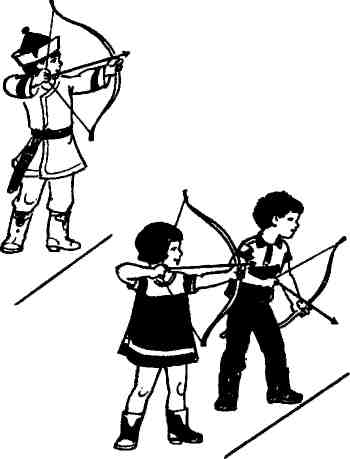 Верблюжонка верблюд ловит (Ботогон буурашалга)В игре участвует 10-30 и более человек, чаще дошкольники или младшие школьники. Играть можно на небольшой площадке (5-7 м в поперечнике).Описание. Эта игра напоминает игру «Кошки-мышки», только действующие лица в ней иные - типичные животные для степных районов: верблюд (буура), верблюжонок (ботогон). Эти роли (роли водящих) распределяются по желанию или по считалке. Остальные играющие образуют круг, взявшись за руки. «Верблюжонок» становится в круг, а «верблюд» остается за кругом и пытается прорваться в него, но образующие круг препятствуют этому, не расцепляя рук. Если «верблюду» все же удается прорваться, то он пытается схватить «верблюжонка». Тот увертывается и выскакивает из круга (его пропускают под руками), а «верблюда» снова задерживают.Если «верблюду» долго не удается поймать «верблюжонка», его заменяет кто-нибудь другой по желанию. Когда «верблюжонок» пойман, игра заканчивается или возобновляется с новой парой водящих.Правила. 1. «Верблюд» может прорываться через сомкнутые руки, но не имеет права применять болевые приемы.        2.«Верблюжонок» считается пойманным, если «верблюд» осалит его.«Поиски шила и ножниц» («Шубгэшоолгэ»)Участвует в этой игре 7-15 человек, старшие дошкольники или  младшие школьники.Описание. Из игроков выбираются по желанию «баба» и ее «дочь». Они отходят в сторону и ждут, когда придет время их действий. Остальные играющие, став в затылок один другому и держа друг друга за пояс, садятся на корточки. К ним подходит «баба». Она говорит, что ищет шило и ножницы, чтобы вытащить занозу из носа верблюда. Играющие прячут от нее пучок травы или палочку - «ножницы» и «шило». Когда «баба» просит «ножницы» и «шило» у первого играющего, тот отвечает, что надо искать в задних рядах. Она толкает его, стараясь вывести из равновесия, чтобы ему пришлось опереться рукой о землю, а сама подходит к следующему и т. д. В это время играющие говорят: «Поднимается ветер, он гонит сюда дождевую тучу. Баба, баба, собирай аргал» (сухой навоз, который служит в степи для топлива). «Баба» уходит. Тогда один из игроков встает и, «похитив» «дочку», «прячет» ее (сажает среди остальных игроков).. «Баба», вернувшись, спрашивает: «Где моя дочь?» Ей отвечают: «Там, за западной канавой, женщина ищет свою дочь».Вся игра ведется в комическом тоне: «баба» ищет то «дочь», то «шило» и «ножницы». В некоторых вариантах игра так и продолжается, пока не надоест играющим.У бурят, живущих в Агинском автономном округе, конец этой игры иной: после «похищения дочери» «баба» находит ее в цепочке играющих и пытается отнять. Играющие встают, сохраняя цепочку. Передний игрок расставляет широко руки, не давая водящей приблизиться к «дочке». Водящая мечется из стороны в сторону, но вся цепочка увертывается от нее. Начинается игра, в сущности похожая на известную игру «Коршун и наседка», где у водящей цель - отрывать игроков от цепочки, защищаемой первым игроком. Игра продолжается до тех пор, пока «баба» не поймает свою «дочь».Правила.Игрок, которого «баба» оторвала от цепочки, должен сразу выйти из колонны, а остальные вновь берут друг друга за пояс.Во время движения отрываться от цепи нельзя. Если это произойдет, то игра приостанавливается и все опять берутся за пояс.Игра в лодыжки (Шагай)«Игра в лодыжки» (специально обработанные кости надкопытных суставов овечьих ног) широко распространена среди бурят. Она имеет несколько разновидностей. Ниже приводится одна из наиболее простых. Участвовать в ней могут мальчики и девочки 6-15 лет, 2 человека и более.Описание. Игроки кладут на землю, или на дощечку, или на стол в общую кучку условленное число лодыжек, например каждый по 5 костей. Очередность в игре определяют по считалке или жеребьевке.Первый игрок подбрасывает одну лодыжку. Сразу же (той же рукой) берет лодыжки из кучи и ловит подброшенную вверх. Лодыжки, которые он успел схватить из общей кучи, откладывает в сторону до конца игры. Потом повторяет все снова и так продолжает игру до тех пор, пока не уронит подброшенную лодыжку. Тогда вступает в игру следующий игрок. Выигрывает тот, кто заберет больше лодыжек из общей кучи. Выигрыш подсчитывают, когда в куче не останется лодыжек. Потом их складывают в общую кучу и игра повторяется.Правила.Игрок передает очередь следующему не только тогда, когда не успевает поймать подкинутую лодыжку, но и в том случае, если не успеет взять лодыжку из общей кучи или уронит её, ловя подброшенную вверх.Играть можно любой рукой, но в ходе игры запрещается менять руку или помогать другой рукой.В разновидностях этой игры задания усложняются (например, подкинутые лодыжки ловят на тыльную сторону ладони, берут лодыжки, положенные не на землю, а себе на колени, и т. д.). В Бурятии можно наблюдать игру «Шагай» во время езды на лошадях (это очень характерно для потомственных скотоводов). Рукавицу гнать (Бээлэй тууха)В прежние времена эту игру проводила молодежь, собираясь у кого-нибудь в доме. Теперь играют и старшие дошкольники, причем не только в помещении, но и на улице. Рукавицу нередко заменяют платком, шарфом и т. п. Игра проходит интереснее, если в ней 15 и более участников.Описание. Играющие, сев тесным кругом лицом к центру, незаметно передают из рук в руки за спиной рукавицу. Кому она попадет в руки, тот начинает раскачиваться из стороны в сторону и напевать: «Рукавицу, рукавицу, рукавицу гони» («Бээлэй, бээлэй, бээлэй туу»).Водящий, находящийся в середине круга, услышав пение, бросается в ту сторону, где поют. Но пока Он приблизится, пение и покачивание там прекращаются, переходя дальше по кругу - как бы катится волна. Это значит, что рукавица ушла дальше.Задача водящего - обнаружить рукавицу в руках одного из играющих, который после этого становится новым водящим.Правила.Игрок, получивший рукавицу, не задерживает ее у себя до конца пения, а передает сразу в любую сторону, продолжая петь до конца фразы.Остальные играющие не должны начинать пение до того, как придет к ним в руки рукавица.Названный водящим игрок должен немедленно показать свои руки, не передавая дальше рукавицу, если она у него находится.Белое дерево (Сагаан модон)Эта игра широко распространена едва ли не у всех народов, для которых традиционным является скотоводство, особенно степное. Ее считают своей народной игрой казахи, киргизы, каракалпаки, калмыки, буряты и, многие другие народы. Поиск нужного предмета (белой палки, белого шерстяного мяча и т. п.) в степи лунной ночью позволяет развить и проявить навыки, высоко ценимые среди потомственных скотоводов. Отсюда популярность и традиционность игры во многих скотоводческих районах, включая Бурятию. Здесь эта игра имеет некоторые особенности, связанные с наличием в Бурятии не только степной, но и лесистой местности: в игре используются большая жердь и маленькая деревянная палочка.Игра проводится в летнюю лунную ночь. Участвует в ней обычно 20-30 человек, чаще это юноши и подростки. Прежде, по свидетельству Г. Н. Потанина, и взрослые люди, даже женщины, принимали участие в этой игре.А так же в эту игру можно играть со старшими дошкольниками на уличной площадке. Описание. Играющие делятся на две равные по силам команды. Игровым инвентарем служат жердь (длиной1м) и короткая палочка (10 см длиной), свежеобструганная, белая , без сучков и заусенцев. Команды идут на ровное открытое место, куда приносят жердь, и строятся вдоль нее в ряд.Один из играющих бросает вдаль что есть силы короткую палочку с криком «кик-кук!», что служит сигналом начала поисков. Кто первый нашел, кричит: «Бии олооб!» - и бежит к жерди или передает палочку (так, чтобы никто из соперников не заметил этого) более сильному товарищу из своей команды. Если соперники обнаружат палочку, то стараются отнять ее и донести до жерди сами.Побеждает команда, которой удастся стукнуть палочкой по жерди. Этот стук служит сигналом к прекращению игры. После этого она обычно повторяется. И так несколько раз.Правила.Во время борьбы можно хвататься только за саму палочку, а не за руки, ноги, одежду соперников.Найденную палочку можно только нести или передавать из рук в руки, но нельзя, перебрасывать ее друг другу.